Sacred Heart Church - Iglesia Sagrado Corazón – Giáo xứ Thánh Tâm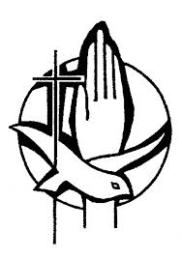 CONFIRMATion (2021-2022) I. PRELIMINARY INFORMATIONYear of preparation: 	 	 Confirmation I	Confirmation IIPreferred languages:		Only English 		Vietnamese & English 	Spanish & EnglishGrade in school this coming year:  	  7th  	       8th  	9th  	  10th 	       11th 	12th Are you active members of Sacred Heart Church?	Yes		NoDoes your child have any special needs?  			Yes    		No If yes, specify: ______________________________________________________________________II. PERSONAL INFORMATION____________________________________________________________________                    ________________                                       full name / nombre completo / họ và tên                                                      	   age / edad / tuổi____________________________________________                 ____________________________________________            father’s name / nombre del padre / tên cha                               	           mother’s name / nombre de la madre / tên mẹ__________________________________________________________________________________________________                      address / domicilio/ Địa chỉ                                                         city /ciudad/ thành phố       zip code/codigo postal____________________________________________                 ____________________________________________                     phone 1 / teléfono 1 /  Điện thoại 1                                                         phone 2 / teléfono 2 / Điện thoại 2                                               ____________________________________________                 ____________________________________________    Birth Date / Fecha de Nacimiento / Ngày Sinh của học sinh                        Place of Birth/Lugar de Nacimiento / Nơi SinhIII. BAPTISM: A copy of the Baptism certificate is required if baptized in another Church_____________________________	    _________________________________	   ________________________        Date / Fecha / Ngày Tháng			   Church / Parroquia / giáo xứ		        City / Ciudad / Thành PhốIV. FIRST COMMUNION: A copy of the First Communion certificate is required if received in another Church_____________________________	    _________________________________	   ________________________        Date / Fecha / Ngày Tháng			   Church / Parroquia / giáo xứ	        City / Ciudad / Thành Phố